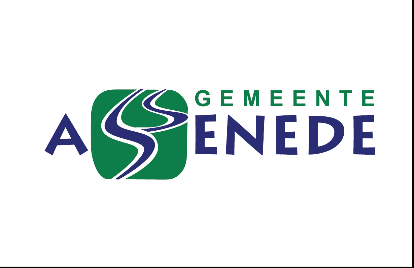   Aanvraag tijdelijke terrasvergunning(2024)ContactDienst Vrije Tijd – Lokale EconomieKasteelstraat 1-3, 9960 AssenedeTel: 09 218 78 92E-mail: lokale.economie@assenede.beProcedure van de aanvraag

Vul dit aanvraagformulier in en bezorg het aan de dienst Lokale Economie, ten laatste 2 maanden voor aanvang van de plaatsing van het terrasNadat de aanvraag is ingediend, zal de dienst Lokale Economie advies vragen aan de dienst Wegen en Verkeer. Na ontvangst van de adviezen, wordt de aanvraag voorgelegd aan het College van burgemeester en schepenen.Van zodra het college een beslissing heeft genomen, zal u hiervan in kennis worden gesteld.Periode tijdelijke terrassenTijdelijke terrassen mogen enkel geplaatst worden volgens de bepalingen vervat in art. 2.11, 2.12 en 2.13 van het gecoördineerd politiereglement in de periode van 15 maart tot en met 31 oktober.

-> Link politiereglement: https://www.assenede.be/data/content/file/Reglementen/2023/gecoordineerd-politiereglement-31-08-2023.pdf Gegevens aanvrager/exploitantKenmerken terras Bij te voegen stukken:Datum:Naam en handtekening:Naam handelszaakNaam uitbaterStraat + nrPostcode + gemeenteTelefoon / GSMTel: GSM: E-mailDuur (van – tot)AfmetingenLengte:Breedte: Breedte: Opp.:MeubilairAantal tafels: Aantal tafels: Aantal stoelen:Aantal stoelen:Luifels Ja |  Neen Ja |  Neen Ja |  Neen Ja |  NeenGrondplan terras Toegevoegd 